Приложениек Решению Муниципального Советаот  23.12.2020г. № 62Схема расположения земельных участков расположенных по адресу:Ярославская область, Некрасовский район, сельское поселение Красный Профинтерн, д.Левиново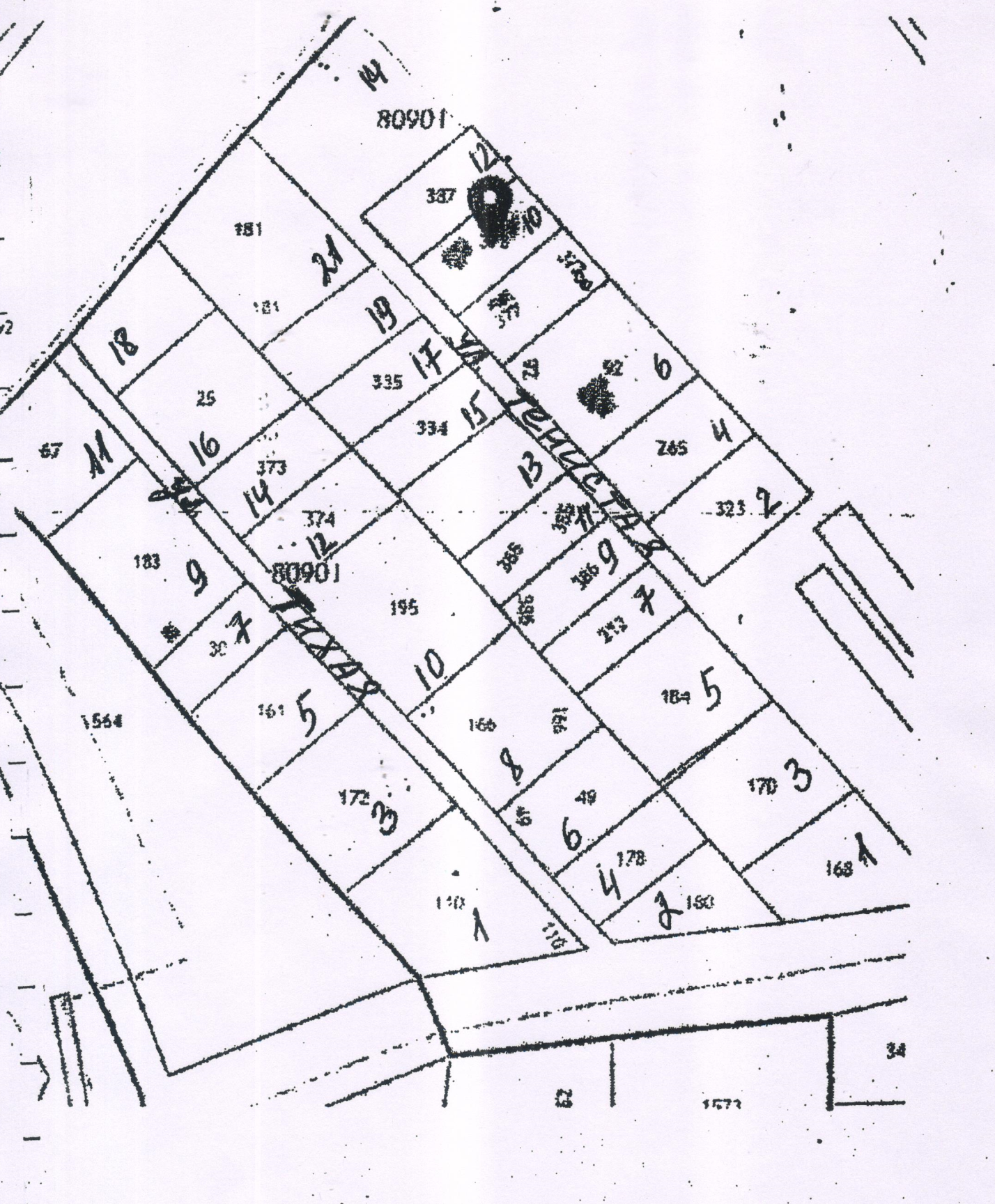 